                         UNIVERSITY OF NIŠ                         UNIVERSITY OF NIŠ                         UNIVERSITY OF NIŠ                         UNIVERSITY OF NIŠ                         UNIVERSITY OF NIŠ                         UNIVERSITY OF NIŠ                         UNIVERSITY OF NIŠ                         UNIVERSITY OF NIŠCourse Unit DescriptorCourse Unit DescriptorFacultyFacultyFacultyGENERAL INFORMATIONGENERAL INFORMATIONGENERAL INFORMATIONGENERAL INFORMATIONGENERAL INFORMATIONGENERAL INFORMATIONGENERAL INFORMATIONGENERAL INFORMATIONStudy program Study program Study program Study program Graphic designGraphic designGraphic designGraphic designStudy Module  (if applicable)Study Module  (if applicable)Study Module  (if applicable)Study Module  (if applicable)Course titleCourse titleCourse titleCourse titlePrintmaking 1Printmaking 1Printmaking 1Printmaking 1Level of studyLevel of studyLevel of studyLevel of study☐Bachelor               X☐ Master’s                   ☐ Doctoral☐Bachelor               X☐ Master’s                   ☐ Doctoral☐Bachelor               X☐ Master’s                   ☐ Doctoral☐Bachelor               X☐ Master’s                   ☐ DoctoralType of courseType of courseType of courseType of course☐X Obligatory                 ☐ Elective☐X Obligatory                 ☐ Elective☐X Obligatory                 ☐ Elective☐X Obligatory                 ☐ ElectiveSemester  Semester  Semester  Semester    X☐ Autumn                     ☐Spring  X☐ Autumn                     ☐Spring  X☐ Autumn                     ☐Spring  X☐ Autumn                     ☐SpringYear of study Year of study Year of study Year of study MasterMasterMasterMasterNumber of ECTS allocatedNumber of ECTS allocatedNumber of ECTS allocatedNumber of ECTS allocated6666Name of lecturer/lecturersName of lecturer/lecturersName of lecturer/lecturersName of lecturer/lecturersSlavica Dragosavac, MFA, Assoc. ProfessorSlavica Dragosavac, MFA, Assoc. ProfessorSlavica Dragosavac, MFA, Assoc. ProfessorSlavica Dragosavac, MFA, Assoc. ProfessorTeaching modeTeaching modeTeaching modeTeaching mode☐Lectures                     X☐Group tutorials         ☐ Individual tutorials☐Laboratory work     ☐  Project work            ☐  Seminar☐Distance learning    ☐ Blended learning      ☐  Other☐Lectures                     X☐Group tutorials         ☐ Individual tutorials☐Laboratory work     ☐  Project work            ☐  Seminar☐Distance learning    ☐ Blended learning      ☐  Other☐Lectures                     X☐Group tutorials         ☐ Individual tutorials☐Laboratory work     ☐  Project work            ☐  Seminar☐Distance learning    ☐ Blended learning      ☐  Other☐Lectures                     X☐Group tutorials         ☐ Individual tutorials☐Laboratory work     ☐  Project work            ☐  Seminar☐Distance learning    ☐ Blended learning      ☐  OtherPURPOSE AND OVERVIEW (max. 5 sentences)PURPOSE AND OVERVIEW (max. 5 sentences)PURPOSE AND OVERVIEW (max. 5 sentences)PURPOSE AND OVERVIEW (max. 5 sentences)PURPOSE AND OVERVIEW (max. 5 sentences)PURPOSE AND OVERVIEW (max. 5 sentences)PURPOSE AND OVERVIEW (max. 5 sentences)This Course aims to develop the authorial approaches in “solving the problem” inGraphic design, and to expand the knowledge in the field of creative usage of media as well as experimental approach and free creation coordinated withstudent’s independent research and discovery of innovative working methods. The main aim is preparation for projects implementation into the field of Poster design and advertising. This Course aims to develop the authorial approaches in “solving the problem” inGraphic design, and to expand the knowledge in the field of creative usage of media as well as experimental approach and free creation coordinated withstudent’s independent research and discovery of innovative working methods. The main aim is preparation for projects implementation into the field of Poster design and advertising. This Course aims to develop the authorial approaches in “solving the problem” inGraphic design, and to expand the knowledge in the field of creative usage of media as well as experimental approach and free creation coordinated withstudent’s independent research and discovery of innovative working methods. The main aim is preparation for projects implementation into the field of Poster design and advertising. This Course aims to develop the authorial approaches in “solving the problem” inGraphic design, and to expand the knowledge in the field of creative usage of media as well as experimental approach and free creation coordinated withstudent’s independent research and discovery of innovative working methods. The main aim is preparation for projects implementation into the field of Poster design and advertising. This Course aims to develop the authorial approaches in “solving the problem” inGraphic design, and to expand the knowledge in the field of creative usage of media as well as experimental approach and free creation coordinated withstudent’s independent research and discovery of innovative working methods. The main aim is preparation for projects implementation into the field of Poster design and advertising. This Course aims to develop the authorial approaches in “solving the problem” inGraphic design, and to expand the knowledge in the field of creative usage of media as well as experimental approach and free creation coordinated withstudent’s independent research and discovery of innovative working methods. The main aim is preparation for projects implementation into the field of Poster design and advertising. This Course aims to develop the authorial approaches in “solving the problem” inGraphic design, and to expand the knowledge in the field of creative usage of media as well as experimental approach and free creation coordinated withstudent’s independent research and discovery of innovative working methods. The main aim is preparation for projects implementation into the field of Poster design and advertising. SYLLABUS (brief outline and summary of topics, max. 10 sentences)SYLLABUS (brief outline and summary of topics, max. 10 sentences)SYLLABUS (brief outline and summary of topics, max. 10 sentences)SYLLABUS (brief outline and summary of topics, max. 10 sentences)SYLLABUS (brief outline and summary of topics, max. 10 sentences)SYLLABUS (brief outline and summary of topics, max. 10 sentences)SYLLABUS (brief outline and summary of topics, max. 10 sentences)The main goal of practical work is enabling students for independent research and creation as an answer to the appointed commercial and socially engaged theme, which are aligned with the present moment and the demands of the market.The methodology of Poster design and its creative usage overlaps the other study subjects – Graphic communications and Spatial graphics, as well as the other related and complementary visual media.Based on the given topic and the analysis of the collected material,student consulting the professor, makes the sketches, elaboration and adoption of the conceptual design, with an explanation of the adopted concept.Visual strategy is set in the spirit of innovative and creative fields of graphic design.The main goal of practical work is enabling students for independent research and creation as an answer to the appointed commercial and socially engaged theme, which are aligned with the present moment and the demands of the market.The methodology of Poster design and its creative usage overlaps the other study subjects – Graphic communications and Spatial graphics, as well as the other related and complementary visual media.Based on the given topic and the analysis of the collected material,student consulting the professor, makes the sketches, elaboration and adoption of the conceptual design, with an explanation of the adopted concept.Visual strategy is set in the spirit of innovative and creative fields of graphic design.The main goal of practical work is enabling students for independent research and creation as an answer to the appointed commercial and socially engaged theme, which are aligned with the present moment and the demands of the market.The methodology of Poster design and its creative usage overlaps the other study subjects – Graphic communications and Spatial graphics, as well as the other related and complementary visual media.Based on the given topic and the analysis of the collected material,student consulting the professor, makes the sketches, elaboration and adoption of the conceptual design, with an explanation of the adopted concept.Visual strategy is set in the spirit of innovative and creative fields of graphic design.The main goal of practical work is enabling students for independent research and creation as an answer to the appointed commercial and socially engaged theme, which are aligned with the present moment and the demands of the market.The methodology of Poster design and its creative usage overlaps the other study subjects – Graphic communications and Spatial graphics, as well as the other related and complementary visual media.Based on the given topic and the analysis of the collected material,student consulting the professor, makes the sketches, elaboration and adoption of the conceptual design, with an explanation of the adopted concept.Visual strategy is set in the spirit of innovative and creative fields of graphic design.The main goal of practical work is enabling students for independent research and creation as an answer to the appointed commercial and socially engaged theme, which are aligned with the present moment and the demands of the market.The methodology of Poster design and its creative usage overlaps the other study subjects – Graphic communications and Spatial graphics, as well as the other related and complementary visual media.Based on the given topic and the analysis of the collected material,student consulting the professor, makes the sketches, elaboration and adoption of the conceptual design, with an explanation of the adopted concept.Visual strategy is set in the spirit of innovative and creative fields of graphic design.The main goal of practical work is enabling students for independent research and creation as an answer to the appointed commercial and socially engaged theme, which are aligned with the present moment and the demands of the market.The methodology of Poster design and its creative usage overlaps the other study subjects – Graphic communications and Spatial graphics, as well as the other related and complementary visual media.Based on the given topic and the analysis of the collected material,student consulting the professor, makes the sketches, elaboration and adoption of the conceptual design, with an explanation of the adopted concept.Visual strategy is set in the spirit of innovative and creative fields of graphic design.The main goal of practical work is enabling students for independent research and creation as an answer to the appointed commercial and socially engaged theme, which are aligned with the present moment and the demands of the market.The methodology of Poster design and its creative usage overlaps the other study subjects – Graphic communications and Spatial graphics, as well as the other related and complementary visual media.Based on the given topic and the analysis of the collected material,student consulting the professor, makes the sketches, elaboration and adoption of the conceptual design, with an explanation of the adopted concept.Visual strategy is set in the spirit of innovative and creative fields of graphic design.LANGUAGE OF INSTRUCTIONLANGUAGE OF INSTRUCTIONLANGUAGE OF INSTRUCTIONLANGUAGE OF INSTRUCTIONLANGUAGE OF INSTRUCTIONLANGUAGE OF INSTRUCTIONLANGUAGE OF INSTRUCTIONX☐Serbian  (complete course)              ☐ English (complete course)               ☐  Other _____________ (complete course)☐Serbian with English mentoring      ☐Serbian with other mentoring ______________X☐Serbian  (complete course)              ☐ English (complete course)               ☐  Other _____________ (complete course)☐Serbian with English mentoring      ☐Serbian with other mentoring ______________X☐Serbian  (complete course)              ☐ English (complete course)               ☐  Other _____________ (complete course)☐Serbian with English mentoring      ☐Serbian with other mentoring ______________X☐Serbian  (complete course)              ☐ English (complete course)               ☐  Other _____________ (complete course)☐Serbian with English mentoring      ☐Serbian with other mentoring ______________X☐Serbian  (complete course)              ☐ English (complete course)               ☐  Other _____________ (complete course)☐Serbian with English mentoring      ☐Serbian with other mentoring ______________X☐Serbian  (complete course)              ☐ English (complete course)               ☐  Other _____________ (complete course)☐Serbian with English mentoring      ☐Serbian with other mentoring ______________X☐Serbian  (complete course)              ☐ English (complete course)               ☐  Other _____________ (complete course)☐Serbian with English mentoring      ☐Serbian with other mentoring ______________ASSESSMENT METHODS AND CRITERIAASSESSMENT METHODS AND CRITERIAASSESSMENT METHODS AND CRITERIAASSESSMENT METHODS AND CRITERIAASSESSMENT METHODS AND CRITERIAASSESSMENT METHODS AND CRITERIAASSESSMENT METHODS AND CRITERIAPre- exam duties70 Points70 PointsFinal examFinal examFinal exam30 points30 pointsActivity during lectures3030Written examinationWritten examinationWritten examination**Practical teaching2020Oral examinationOral examinationOral examination5 5 Teaching colloquia2020OVERALL SUMOVERALL SUMOVERALL SUM100100*Final examination mark is formed in accordance with the Institutional documents*Final examination mark is formed in accordance with the Institutional documents*Final examination mark is formed in accordance with the Institutional documents*Final examination mark is formed in accordance with the Institutional documents*Final examination mark is formed in accordance with the Institutional documents*Final examination mark is formed in accordance with the Institutional documents*Final examination mark is formed in accordance with the Institutional documents*Final examination mark is formed in accordance with the Institutional documents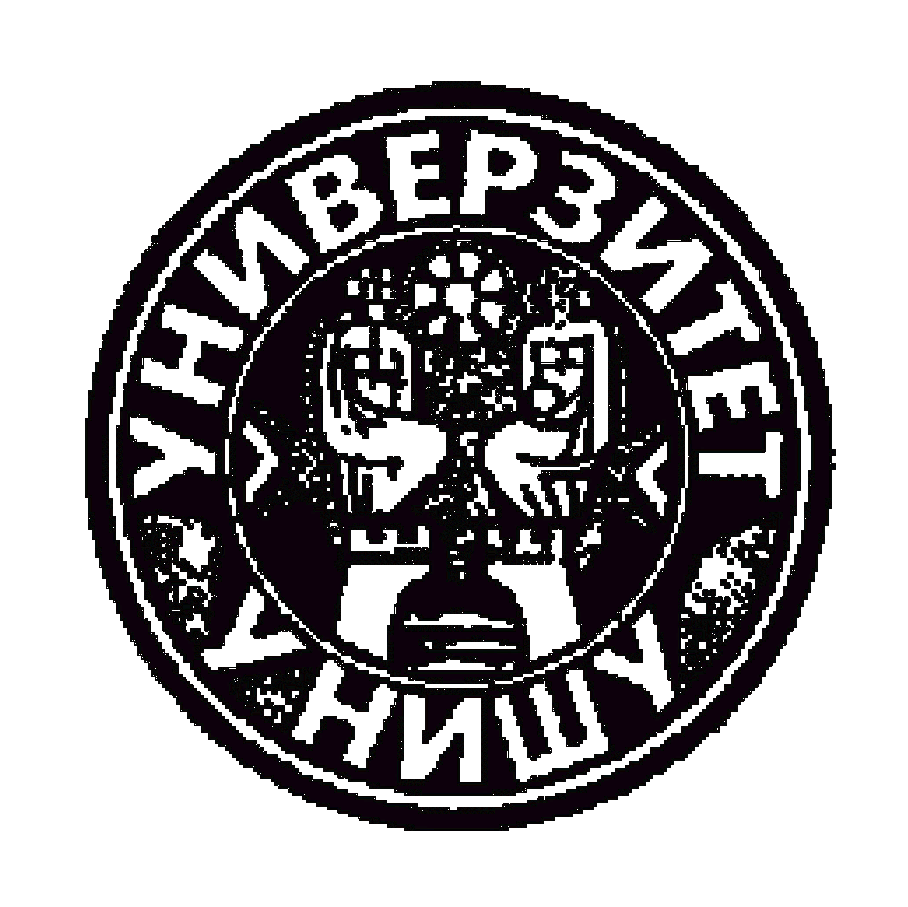 